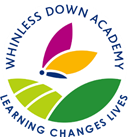 JOB DESCRIPTIONPost Title:		Class TeacherReport to:		Key Stage ManagerLiaising with:		Executive Headteacher, Headteacher, Assistant Headteacher, teaching and support staff,   			external agencies, pupils and parents. Responsibilities:To safeguard children and ensure equality for all.To implement and deliver an appropriately, broad, balanced and relevant and differentiated curriculum for pupils and to support a designated curriculum area as appropriate.To facilitate and encourage a learning experience which provides pupils with the opportunity to achieve their individual potential. To contribute to raising standards of pupil attainment and behaviour.Salary:			MPS/UPSCompetencies:		To exhibit and promote the following:FlexibilityRespectConfidenceCollaborationImpact and influenceInitiativeEffective behaviour managementPassion for learningChallenge and support Teachers within the Whinless Down Academy Trust make the education of their pupils their first concern, and are accountable for achieving the highest possible standards in work and conduct. Teachers act with honesty and integrity; have strong subject knowledge, keep their knowledge and skills as teachers up-to-date and are self-critical; forge positive professional relationships; and work with parents in the best interests of their pupils.To adhere to all teaching standards as set out in ‘The Teaching Standards.’ Actively engage and embrace the appraisal system within the school. To have responsibility and commitment for safeguarding and promoting the welfare of children and young people that you are responsible for or come into contact with a and to inform the DSL of any child protection issues that may arise.To comply with the trust Health and Safety Policy and undertake risk assessments as appropriate.To actively promote the school’s policies and show loyalty to the Whinless Down Academy Trust.Contribute positively to the school learning environment and take a collective responsibility for the general tidiness and organisation of the school, including resourcesParticipate actively in the general life of the school outside the classroomUphold the ethos and values of the school and trustExercise care for the physical areas of the school beyond the classroomShare in the organising of in-school events.